Sprawozdanie z wykładuSprawozdanie z wykładuSprawozdanie z wykładuSprawozdanie z wykładuData:18.03.2014 roku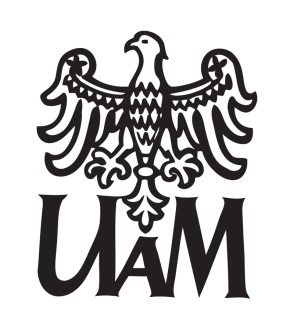 Przedmiot:Administracja Serwerami Sieciowymi LinuksTemat zajęć:Budowa Systemu Operacyjnego Linuks IIProwadzący:Maciej Kalkowski Nr indeksu:Lp.ZagadnienieOpis zagadnienia!!!1.Charakterystyka sprzętowaCharaterystyka dyskuRodzaje urządzeń (z punktu widzenia logicznego i fizycznego)Co to jest i do czego służy MBRCo to jest partycja2.System plików – ogólnieCo to jest i do czego służy VFSCo to jest:DentrySuperblockI-nodefile3.Struktura katalogówOpisz co znajduje się w://boot//etc//ETC/INITTAB/ETC/init.d/etc/fstab/etc/passwd/etc/shadow/etc/group/etc/profile/bin/usr/bin/sbin i /usr/sbin/usr/usr/doc/usr/share/usr/src/usr/local/usr/include/usr/lib/usr/X11R6//lib/home/root/var4.Struktura katalogów/var/var/log/var/mail/var/spool/tmp/dev/mnt/proc/proc/filesystems/proc/mounts/proc/swaps/proc/ide/hda/proc/PID/proc/sys/net/proc/sys/kernel/proc/sys/fs/lost+found/opt/srv/sys/selinux/media 5.Uruchamianie systemuCo to jest i do czego służy poziom uruchomienia systemu?Jaki jest standardowy poziom uruchomienia serwera?Gdzie znajdują się skrypty uruchomienia oraz w jaki sposób są przetwarzane dla konkretnych poziom uruchomienia?Jak uruchomić usługę?Do czego służy program init oraz gdzie znajduje się opis jego procedury uruchamiania.6.Operacja na dyskach i partycjachDo czego służy program fdisk?Jak utworzyć plik, który będzie symulował działanie partycji, utworzyć i zamontować system plików?Do czego służy pamięć SWAP i jak ją włączyć i wyłączyć?7.Operacje na modułachWymień komendy służące do operacji na modułach. Opisz co robią te komendy.Uwagi:Uwagi:Wykład poszerzył moją wiedzę (skala 0-5)Wykład poszerzył moją wiedzę (skala 0-5)Wiedza przekazana w jasny sposób (skala 0-5):Wiedza przekazana w jasny sposób (skala 0-5):Co mogłoby być zrobione lepiej:Co mogłoby być zrobione lepiej:Data sporządzenia:Data sporządzenia: